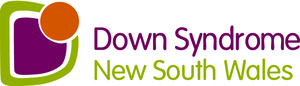 Name of peer networkWho the peer network is forLocation of the peer network Who to contact for more informationUp! Club Inner Westhttps://secure.downsyndromensw.org.au/participation/up-club-local/innerwestAdults with Down Syndrome and other intellectual disabilitiesInner West area of SydneyJudith Bellewood Project Coordinator9841 44440412 551 622Judith.bellewood@dsansw.org.auUp! Club Southhttps://secure.downsyndromensw.org.au/participation/up-club-local/southAdults with Down Syndrome and other intellectual disabilitiesCaringbah/Cronulla area of  SydneyJudith Bellewood Project Coordinator9841 44440412 551 622Judith.bellewood@dsansw.org.auUp! Club Northhttps://secure.downsyndromensw.org.au/participation/up-club-local/northAdults with Down Syndrome and other intellectual disabilitiesChatswood and Lower North Shore of SydneyJudith Bellewood Project Coordinator9841 44440412 551 622Judith.bellewood@dsansw.org.auUp! Club South Westhttps://secure.downsyndromensw.org.au/participation/up-club-local/south-west/event-calendarAdults with Down Syndrome and other intellectual disabilitiesCampbelltown/Narellan area of SydneyJudith Bellewood Project Coordinator9841 44440412 551 622Judith.bellewood@dsansw.org.auUp! Club Parramattahttps://secure.downsyndromensw.org.au/participation/up-club-local/ParramattaAdults with Down Syndrome and other intellectual disabilitiesParramatta area of SydneyJudith Bellewood Project Coordinator9841 44440412 551 622Judith.bellewood@dsansw.org.auUp! Club Penrithhttps://secure.downsyndromensw.org.au/participation/up-club-local/PenrithAdults with Down Syndrome and other intellectual disabilitiesPenrith area of SydneyJudith Bellewood Project Coordinator9841 44440412 551 622Judith.bellewood@dsansw.org.auUp! Club Blue Mountainshttps://secure.downsyndromensw.org.au/participation/up-club-local/bluemountainsAdults with Down Syndrome and other intellectual disabilitiesBlue Mountains area of SydneyJudith Bellewood Project Coordinator9841 44440412 551 622Judith.bellewood@dsansw.org.auUp! Club Easthttps://secure.downsyndromensw.org.au/participation/up-club-local/eastAdults with Down Syndrome and other intellectual disabilitiesEastern Suburbs area of SydneyJudith Bellewood Project Coordinator9841 44440412 551 622Judith.bellewood@dsansw.org.auUp! Club Hornsbyhttps://secure.downsyndromensw.org.au/participation/up-club-local/northAdults with Down Syndrome and other intellectual disabilitiesHornsby and Upper North Shore of SydneyJudith Bellewood Project Coordinator9841 44440412 551 622Judith.bellewood@dsansw.org.auNDIS & Me Nepean 0-18 Facebook GroupNot applicable – online support group with regular participation by / interaction with group members.Parents & carers of children with Down syndrome and intellectual disabilities living in the NDIS Nepean rollout area.Judith Bellewood Project Coordinator9841 44440412 551 622Judith.bellewood@dsansw.org.au